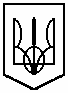 Комунальний   заклад   освіти«Спеціалізована   середня   загальноосвітня   школа  №142еколого-економічного   профілю»Дніпропетровської  міської   радивул. Замполіта  Бєляєва,2, м. Дніпропетровськ, 49080, тел.38-27-65, факс 38-23-19 е-mail: sz142@dnepredu.dp.ua, код ЄДРПОУ 25756532   ______________  №_____ІНФОРМАЦІЯпро закріплення за молодими спеціалістами наставниківДиректор   школи		         Л.В.  Хмеленко№ з/пНавчальний закладП.І.Б. молодого спеціалістаП.І.Б. наставникаПосадаКЗО «ССЗШ №142 еколого-економічного профілю» Дніпропетровської міської радиДащенкоДар’я РоманівнаСаранчук Тамара ВікторівнаВчитель початкових класівКЗО «ССЗШ №142 еколого-економічного профілю» Дніпропетровської міської радиСтеценко АнастасіяОлегівнаФурсова АнтонінаМиколаївнаВчитель англійської мови